SUPPORT EAST PAULDING RAIDER CHEER!!! Hello Friends and Family! East Paulding Raider cheer is raising money to go to FCA Cheer Camp! Please help by selecting a May date and donating the amount equal to the date. Example: May 4th = $4 . Write your name and the amount in the corresponding box. Just want to make a general donation? You can select an empty box and write your name and $ amount. Thank you so much for your love and support! 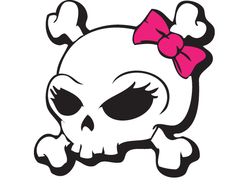 **Parents and cheerleaders – This calendar MUST be returned with all donations, or you will be responsible for the entire calendar costMay 2024   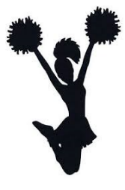 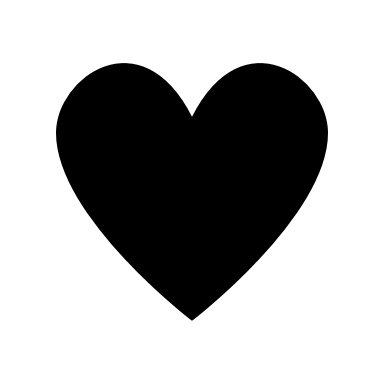 May 2024   May 2024   May 2024   May 2024   May 2024   May 2024   SUNMONTUEWEDTHUFRISAT12345678910111213141516171819202122232425262728293031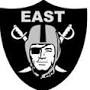 